Remote Teaching and Learning Policy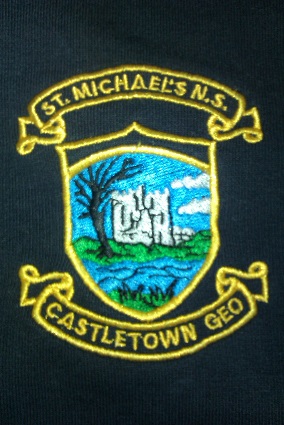 Saint Michael’s N.S.Castletown GeogheganRemote Teaching and Learning PolicyIn response to this time of uncertainty regarding school closures, we have formulated this policy to outline how the school will maintain the link between school and home. In the event of another whole or partial school closure, we aim to continue to communicate with our pupils through various means. We recognise that online safety is of huge importance and the aim of this document is to help to protect both school staff and pupils, while teaching and learning online.This policy does not set out to replace our Mobile Phone or Acceptable Usage Policy. Rather, it is proposed as an important addition to the area of learning from a digital platform. The policy presented here should be read also in tandem with our school’s Code of Behaviour Policy and Anti-Bullying (including Cyber Bullying) Policy.The primary obligation of all schools is to the welfare of the learners in their school. This policy, therefore, seeks to ensure that remote learning is safe for all student learners and that personal and sensitive data is also protected under GDPR legislation. Schools must ensure that learning takes place in an environment that is respectful and fair and meets its statutory duties. This Policy has been formulated in accordance with the provisions of the Department of Education and relevant sections of: (a) The Education Act (1998)(b) Education (Welfare) Act (2000)(c) Equal Status Act (2000)(d) Education for Persons with Special Educational Needs Act (2004) (e) Disability Act (2005)(f) Children First Act (2017)(g) GDPR(h) Data Protection Act (2018)(i) Department of Education: Child Protection Procedures for Primary schools(j) NEWB Guidelines for Developing a Code of Behaviour (2008).(k) DES Guidance on Continuity of Schooling for Primary Schools (May 2020)(l) DES Guidance on Continuity of Schooling: Supporting Primary Pupils at very High Risk to Covid 19 (August 2020).This is a working document. As we continue to explore options available to support distance learning, the document will be updated accordingly. Context
Teaching and Learning is always evolving, especially, as we move deeper into the 21st century. Developments in IT provide us all with great opportunities as learners and teachers. Never before has there been greater scope to learn using technology and it continues to change the learning relationship between teachers and students. Advances in technology mean that assignments can be delivered remotely and that greater access to information on the internet affords the opportunities for real learning to take place under the watchful and professional guidance of the teacher. However, whether a child is being directed remotely or via a traditional classroom environment, it is very important that all partners are aware that once a learning exchange takes place between a student and teacher, whether at home or school, the same statutory rules apply i.e. the school’s Code of Positive Behaviour and all of the school’s policies apply.We recognise that online collaboration is essential for distance learning and that families are in favour of increased opportunities to maintain the connection between school and home. St. Michael’s NS uses a variety of child friendly, online tools, which assist in providing more effective teaching and learning, while also enabling greater communication between staff, families and students.  Guidelines for good online communication in St. Michael’s NS:Under no circumstances should pictures or recordings be taken of pre-recorded lessons. Staff, families and students are expected to behave in an appropriate, safe, respectful and kind manner online.It is the duty of parents/guardians to supervise children while they are working online and to ensure that any content submitted to their teacher is appropriate.Staff members will communicate with pupils and their families via an established app (e.g. Seesaw). Any electronic forms of communication will be for educational purposes and to allow for communication with families.Students and staff will communicate using tools which have been approved by the school and of which parents have been notified (Seesaw)Parental permission will be acquired before setting up a profile for a pupil on a communication forum and each child will receive their own unique QR code to login into their Seesaw account.Staff will communicate weekly via zoom.St. Michael’s NS cannot accept responsibility for the security of online platforms, in the event that they are compromised.St. Michael’s NS will use one online platform for communicating and connecting with families/pupils. Our ‘Remote Teaching and Learning Plan’ will include a combination of assigned work and pre-recorded lessons (Seesaw).Seesaw: Seesaw Class App is for our pupils to connect to their folder and they then have the option of uploading items to their folder for their teacher to see.  This app is used from Junior Infants – Sixth Class and requires a QR code which will be sent out to each family. Parental consent is required prior to using this app. Each child will be assigned an individual access code. Some lessons will be pre-recorded and uploaded via Seesaw. Zoom Zoom is a video-conferencing platform which will enable school staff to connect via a live link. Staff will connect with each other weekly using pre-arranged Zoom Meetings. Rules for pupils using online communication methods:For submitting learning:Submit work and pictures that are appropriate - have an adult take a look at your work before you send it.Use kind and friendly words.Remember our school rules - they are still in place, even online. Ensure that you are dressed appropriately for videos and photos being submitted. Guidelines for parents and guardians:For learningIt is the responsibility of parents and guardians to ensure that pupils are supervised while they work online. Check over the work which pupils send to their teacher, ensuring it is appropriate.Continue to revise online safety measures with pupils.Under no circumstances should pictures or recordings be taken of pre-recorded video lessons. Ensure that the school has the correct email address for inviting you to join apps and meetings.Participants in the photos/videos submitted should be dressed appropriately.An appropriate background/room should be chosen for any photos/videos submitted.Remote Teaching and Learning Protocols for Students:Check assigned work each dayCommunication may only take place during normal school hoursThe normal school calendar will applyThe following school policies apply to remote teaching and learning:-          Code of Behaviour-          Anti- Bullying Policy-          Acceptable Use PolicyTeaching and Learning best practice will continue to apply, with students expected to present all assignments to the best of their ability and on time, where possible in this evolving and unprecedented situation In so far as possible, provision for SEN students will be made when using Remote Learning methodologiesIn so far as possible, provision for student at very high-risk to Covid 19 will be made when using Remote Learning methodologies. Remote Teaching and Learning Protocols for ParentsWe ask parents/guardians to ensure protocols for students are adhered toCheck-in on their child’s school work on a daily basis and talk to their child about the work being assignedThe health and wellbeing of all is paramount. Circumstances may change for any of us unexpectedly, teachers or parents, so please keep schooling in perspective and do not allow anything school related to impinge on your child negatively. You are the primary educator of your child and you make those calls. We encourage a little work every week day for routine. We provide work and guidance and ask parents and pupils to do their best and that is all. Remote Teaching and Learning Protocols for Teachers/SNA’sCheck uploaded work each dayCommunication may only take place during normal school hoursThe normal school calendar will applyThe following school policies apply to remote teaching and learning:Child Protection PolicyData Protection PolicyTeaching and Learning best practice will continue to apply with students expected to present all assignments to the best of their ability and on time, where possible.Remote Teaching and Learning Provision specifically for the following Covid 19 related scenariosProvision for children who are at very high risk to Covid 19:The school will engage directly with relevant parents, regarding remote educational provision for children who are deemed to be at very high risk to Covid-19 (see HSE Guidelines) where medical certification has been provided to the school. B. In the case of all other children who are instructed to self-isolate by their GP or HSE Public Health, educational provision will be provided as follows: Children who are awaiting Covid 19 test results for themselves or a family member and have been instructed by their GP to isolate at home for a few days. These pupils will be supported to catch up on their learning on their return to schoolChildren isolating at home on instruction from their GP due to a confirmed case within their own family/close contact outside of school (14-day isolation period). Teacher will link in with the pupil via See-Saw.School POD (group of six) instructed by HSE Pubic Health to self-isolate. Teacher will link in with the pupils via See-Saw.School bubble (whole class) instructed by HSE Public Health to self-isolate (14day isolation period). Teacher will engage with the bubble daily on Seesaw.Whole school closure as instructed by HSE Public Health (duration of closure will be advised by Public Health) Teachers will engage with pupils, using a blended approach of pre-recorded lessons via Seesaw.Please note that the current situation is quite fluid and these circumstances may vary throughout the year. Summary:→Do what you can, within your circumstances.  Forget about following books and workbooks outside of the work set by teachers for the moment.→There will be no school work set for planned school closures/holidays. There will be no interaction on Seesaw during these times.→We ask parents/guardians, students and teachers to ensure protocols are adhered to at all times.→If you have yet to connect to the on-line platform Seesaw, please do so. If you are experiencing difficulties, please email the school at stmichaelsnsctg@gmail.com and we will assist you in any way that we can and please contact the school with any further queries you may have. We thank the school community for adhering to the above guidelines for everyone’s safety and welfare.This plan was ratified by the BOM St. Michael’s NS on: __________________________________________ and is subject to change, in light of any guidance or instruction received from Department of Education and Skills/HSE Public Health.Signed: ________________________________________(Chairperson BOM St. Michael’s NS)Signed: ________________________________________(Principal)